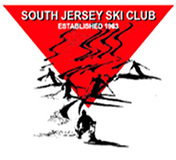 Happy Hour at ‘the Blue monkey’Friday, November 13, 201540 Select Beers on Tap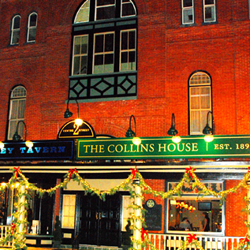 2 South Centre StreetMerchantville, NJ856.661.8008Daily specialty drinks & appetizershttp://bluemonkeytavern.com  For more information contact:Rich Klein at 856.220.0158 or RSK77@comcast.net 